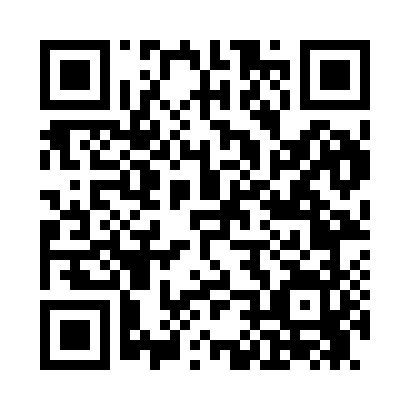 Prayer times for Altonah, Pennsylvania, USAWed 1 May 2024 - Fri 31 May 2024High Latitude Method: Angle Based RulePrayer Calculation Method: Islamic Society of North AmericaAsar Calculation Method: ShafiPrayer times provided by https://www.salahtimes.comDateDayFajrSunriseDhuhrAsrMaghribIsha1Wed4:345:5912:584:507:589:232Thu4:335:5812:584:507:599:253Fri4:315:5712:584:508:009:264Sat4:305:5612:584:518:019:285Sun4:285:5512:584:518:029:296Mon4:265:5312:584:518:039:307Tue4:255:5212:584:528:049:328Wed4:235:5112:584:528:059:339Thu4:225:5012:584:528:069:3510Fri4:205:4912:584:528:079:3611Sat4:195:4812:584:538:089:3712Sun4:185:4712:584:538:099:3913Mon4:165:4612:584:538:109:4014Tue4:155:4512:584:538:119:4215Wed4:145:4412:584:548:129:4316Thu4:125:4312:584:548:139:4417Fri4:115:4212:584:548:149:4618Sat4:105:4112:584:558:159:4719Sun4:085:4012:584:558:169:4820Mon4:075:4012:584:558:179:4921Tue4:065:3912:584:558:189:5122Wed4:055:3812:584:568:199:5223Thu4:045:3712:584:568:199:5324Fri4:035:3712:584:568:209:5425Sat4:025:3612:584:578:219:5626Sun4:015:3512:594:578:229:5727Mon4:005:3512:594:578:239:5828Tue3:595:3412:594:578:249:5929Wed3:585:3412:594:588:2410:0030Thu3:575:3312:594:588:2510:0131Fri3:575:3312:594:588:2610:02